ДИРЕКТОРУ И ЗАВУЧУ ШКОЛЫ	ДОЛЖНОСТНЫЕ ИНСТРУКЦИИ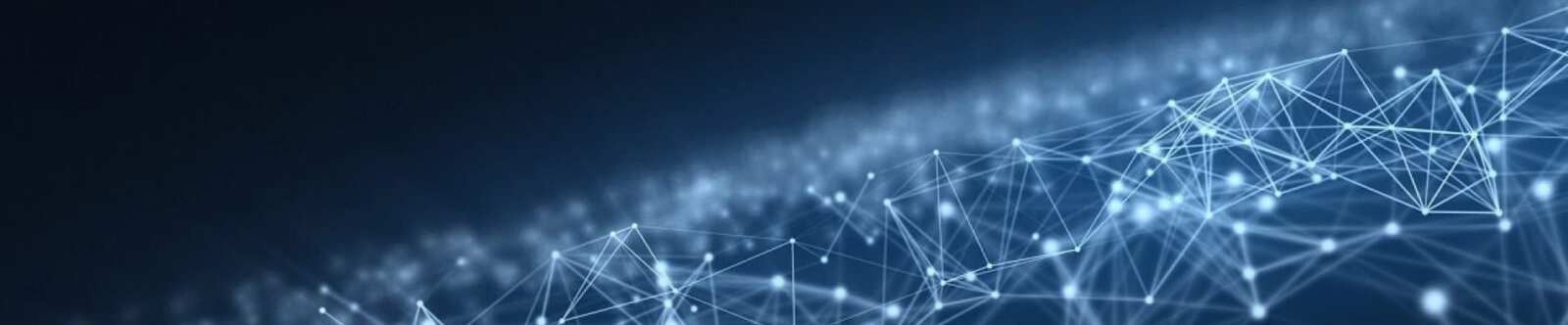 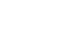 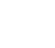 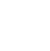 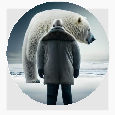 Должностная инструкция учителя биологииОт Глеб Беломедведев АВГ 23, 2023	 #биология, #должностная инструкция, #скачать бесплатно, #учитель Время прочтения: 9 минут(ы)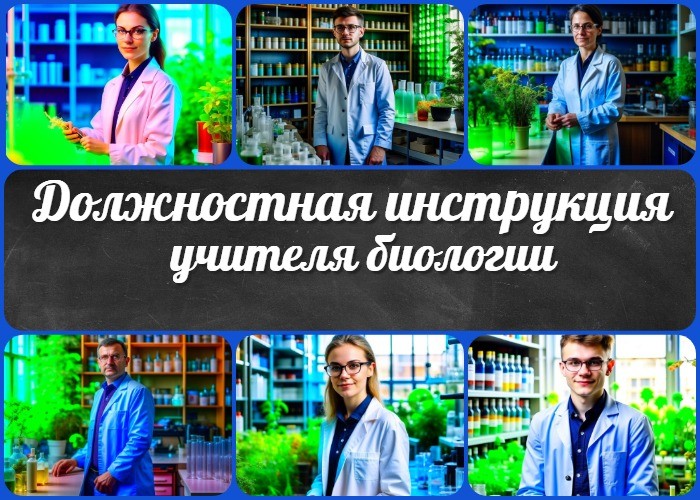 Должностная инструкция учителя биологииДолжностную инструкцию разработал: 	/	/СОГЛАСОВАНОПредседатель профкома 		/				/ Протокол №	от «	»	2023 гУТВЕРЖДЕНОДиректор  	Общие положения 		/				/ Приказ №		от «	»	2023 г1.1. Определение должности «Учитель биологии»Учитель биологии — это специалист, осуществляющий образовательный процесс по предмету «Биология» в соответствии с установленными нормативами и требованиями.Задачи и обязанности учителя биологииПланирование учебного процесса:Разработка учебных программ, поурочных планов и рабочих программ с учетом Федерального государственного образовательного стандарта (ФГОС) и методических рекомендаций.Создание обучающих материалов, пособий и презентаций, способствующих эффективному обучению биологии.Организация педагогического процесса:Проведение уроков и практических занятий с учащимися, обеспечивая доступность материала для различных уровней подготовки.Оценка знаний и умений учащихся, подготовка и проведение контрольных и промежуточных проверок.Воспитательная работа:Формирование у учащихся ценностных ориентаций в сфере биологии и окружающей природной среды.Содействие развитию у учащихся экологической культуры и ответственного отношения к природе.Профессиональное развитие:Постоянное повышение квалификации, изучение новых методик и подходов к преподаванию биологии.Участие в научно-методических конференциях, семинарах и других педагогических мероприятиях.Взаимодействие:Сотрудничество с администрацией школы, педагогическим коллективом и родителями для обеспечения эффективной учебно-воспитательной деятельности.Соблюдение нормативных актов и правил:Соблюдение законов и нормативных актов в области образования и трудовых отношений.Соблюдение этических принципов в общении с учениками, коллегами и родителями.Участие во внеклассных мероприятиях:Организация и проведение внеклассных мероприятий, конкурсов, экскурсий и других активностей, способствующих интересу к биологии и природе.Работа с документацией:Ведение учебно-методической документации, журналов успеваемости и других необходимых отчетов.Квалификационные требованияОбразование и квалификацияОбязательное наличие высшего педагогического или биологического образования, соответствующего требованиям Федерального государственного образовательного стандарта (ФГОС).Подтверждение квалификации учителя через сертификаты, аттестаты и дипломы, а также наличие педагогической лицензии, если это требуется законодательством.Профессиональные навыки и знанияГлубокие знания в области биологии, включая современные научные тенденции и методологии.Умение разрабатывать и применять современные методики обучения, адаптированные к разным типам учащихся.Навыки работы с обучающими технологиями, интерактивными материалами и компьютерными программами, поддерживающими обучение в современном контексте.Коммуникативные навыкиЭффективное взаимодействие с учениками, создание доверительной атмосферы на уроке.Коммуникация с родителями учащихся, информирование их о ходе обучения и успеваемости.Взаимодействие с коллегами по работе, включая обмен опытом, участие в педагогических совещаниях и консилиумах.ОбязанностиОбразовательная деятельностьПроведение занятий по биологии:Организация и проведение качественных уроков, соответствующих учебным планам и программам.Подготовка необходимых материалов и ресурсов для эффективного обучения. Введение учащихся в основные понятия и принципы биологических наук.Разработка поурочных планов и программ:Создание и адаптация поурочных планов в соответствии с установленными нормами и стандартами.Разработка учебных программ, учитывающих специфику предмета и потребности учащихся.Проверка ученических работ и контроль успеваемости:Проведение контрольных и проверочных мероприятий для оценки знаний и умений учащихся.Ведение журналов успеваемости, своевременное внесение данных о результате оценок.Организационная деятельностьСоблюдение расписания и графика занятий:Точное и своевременное соблюдение школьного расписания, подготовка к занятиям заранее.Участие в педагогических советах и семинарах:Участие в обсуждении и принятии решений на педагогических советах и семинарах. Повышение профессиональной компетентности через участие в тренингах и обучающих мероприятиях.Связь с родителями и консультативная помощь:Поддержка открытой и эффективной коммуникации с родителями учащихся. Предоставление родителям консультаций по вопросам образования и успеваемости.Организация и поддержка кабинета биологии:Обеспечение наличия необходимых учебных материалов, оборудования и инструментов в кабинете биологии.Поддержание порядка и безопасности в школьном пространстве.Работа по благоустройству и озеленению школы:Участие в мероприятиях по благоустройству школьного двора и территории. Организация экологических акций и занятий, направленных на сохранение природы.ПраваУчастие в управлении организацией:Возможность участвовать в педагогических советах, педагогических семинарах и принимать участие в обсуждении вопросов педагогической деятельности.Обеспечение рабочего места и условий труда:Гарантированное предоставление рабочего места, соответствующего требованиям безопасности и комфорта.Получение необходимых учебных материалов, оборудования и инструментов для проведения учебных занятий.Выбор методик и материалов для обучения:Право выбирать подходящие методики и учебные материалы для эффективного обучения учащихся.Участие в разработке программы развития:Участие в разработке образовательных программ, планов и мероприятий, направленных на развитие учебного заведения.Давать распоряжения учащимся:Полномочия давать указания и распоряжения школьникам в рамках образовательного процесса.Знакомство с решениями и жалобами:Право ознакомиться с решениями и рекомендациями администрации, касающимися педагогического процесса, и высказать свое мнение.Предоставление предложений по улучшению:Возможность вносить предложения и рекомендации по улучшению методик обучения и организации учебного процесса.Повышение квалификации и аттестация:Возможность на повышение квалификации через участие в специализированных семинарах, курсах и других школьных мероприятиях.Защита профессиональной чести:Право на защиту своей профессиональной чести и репутации, а также возможность обжалования несправедливых обвинений.Конфиденциальность служебного расследования:Право на конфиденциальность и неразглашение информации в случае участия в служебном расследовании.Защита интересов в дисциплинарном расследовании:Все полномочия на защиту своих интересов и выражение своей позиции в ходе дисциплинарного расследования.Награды и социальные гарантии:Право на получение наград, почетных званий и премий за выдающиеся достижения в образовательной деятельности.Гарантии социальной защиты в соответствии с законодательством.ОтветственностьОтветственность за выполнение образовательных программ:Обеспечение полноценного и качественного освоения учебной программы школьниками в соответствии с установленными стандартами и требованиями.Ответственность за здоровье и безопасность учащихся:Обеспечение безопасной и здоровой школьной среды, предотвращение потенциальных рисков для здоровья учащихся.Ответственность за проверку работ и оценки:Тщательная проверка ученических работ и правильная оценка знаний и умений учащихся, исключая возможность искажения результатов.Ответственность за соблюдение норм и прав учеников:Обеспечение уважения прав и интересов учащихся, создание условий для равного и справедливого обучения.Ответственность за оказание первой помощи:Готовность к предоставлению первой помощи учащимся в случае несчастного случая или заболевания на уроке.Ответственность за соблюдение правил безопасности:Соблюдение всех норм и правил безопасности при проведении практических занятий и экспериментов.Ответственность за контроль соблюдения правил на занятиях:Обеспечение дисциплины и контроля за поведением учащихся во время уроков и других школьных мероприятий.Ответственность за проведение инструктажей по охране труда:Проведение инструктажей и ознакомление учащихся с правилами охраны труда в школьной лаборатории и на практических занятиях.Ответственность за материальный ущерб:Поддержание оборудования и материалов в исправном состоянии, предотвращение случаев материального ущерба.Взаимоотношения с образовательным учреждениемПродолжительность рабочего времени и нормы часов:Соблюдение установленных норм рабочего времени и часов занятий в соответствии с трудовым законодательством.Планирование деятельности и учебные планы:Разработка поурочных планов и программ, а также планирование своей деятельности с учетом образовательных задач.Работа во время каникул и график работы:Выполнение возложенных обязанностей по подготовке к учебному году, проведение необходимых мероприятий в период каникул.Замена отсутствующих преподавателей:Возможность быть назначенным на замену отсутствующему коллеге с сохранением качества обучающего процесса.Получение информации нормативного характера:Ознакомление с нормативными актами, приказами и документами, регулирующими образовательную деятельность.Обмен информацией с администрацией и родителями:Взаимодействие с администрацией и родителями учащихся для эффективной организации учебно-воспитательного процесса.Информирование об инфекционных и аварийных случаях:Немедленное информирование администрации о ситуациях на школьных занятиях при инфекционных случаях среди учащихся или при возникновении аварийных ситуаций.Сообщение полученной информации администрации:Передача администрации информации о важных событиях, проблемах и вопросах, требующих вмешательства.Персональная ответственность за материальные ценности:Ответственное обращение с учебными материалами, оборудованием и другими материальными ценностями, связанными с образовательным процессом.Заключительные положенияОзнакомление с должностной инструкцией:Ознакомление с данным документом в момент вступления в должность и при возникновении значительных изменений в инструкции.Хранение экземпляров инструкции:Сохранение подписанных копий данной инструкции с соблюдением конфиденциальности и доступности для необходимой проверки.Подтверждение ознакомления подписью:Подписание и дата ознакомления работником с инструкцией, что свидетельствует о понимании и принятии указанных обязанностей и прав.С должностной инструкцией ознакомлен (а), один экземпляр получил (а) на руки.«	»	202	г.	/	/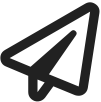 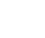 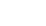 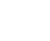 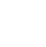 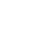 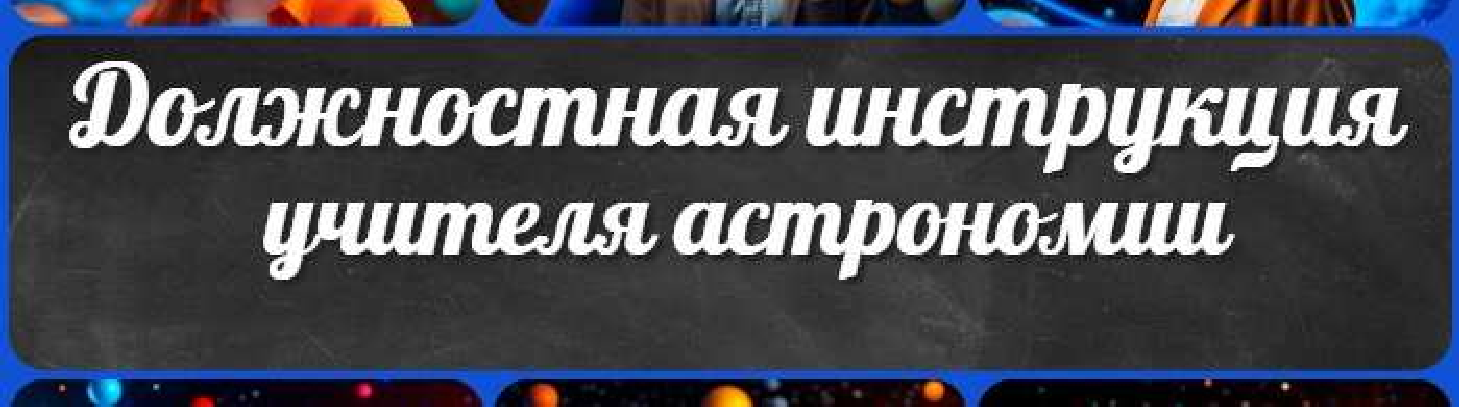 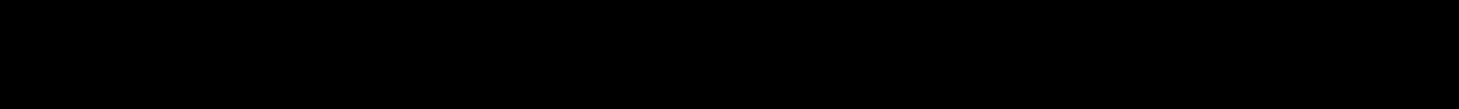  Слова ассоциации (тезаурус) к уроку: наука, школа, жизнь, природа, урок, правила, применение, бумага, инструктаж, памятка При использовании этого материала в Интернете (сайты, соц.сети, группы и т.д.) требуется обязательная прямая ссылка на сайт newUROKI.net. Читайте "Условия использования материалов сайта"Должностная инструкция учителяастрономии 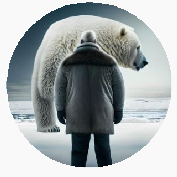 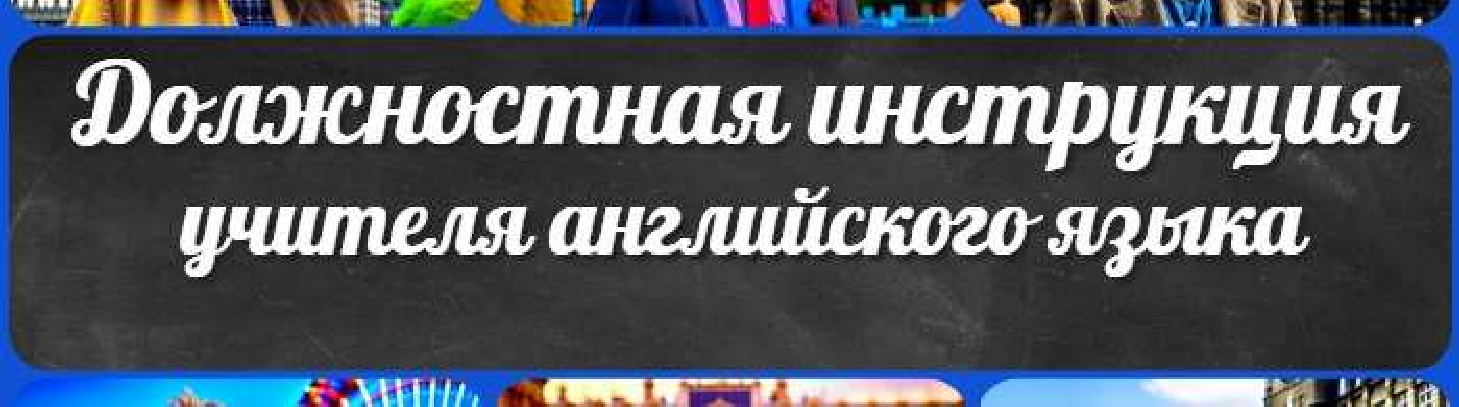 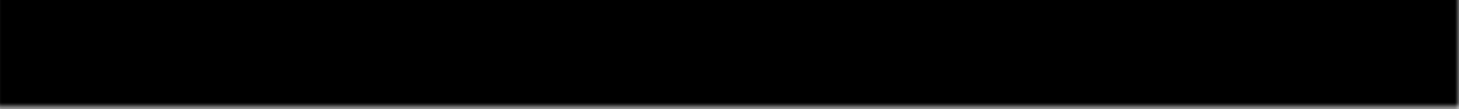 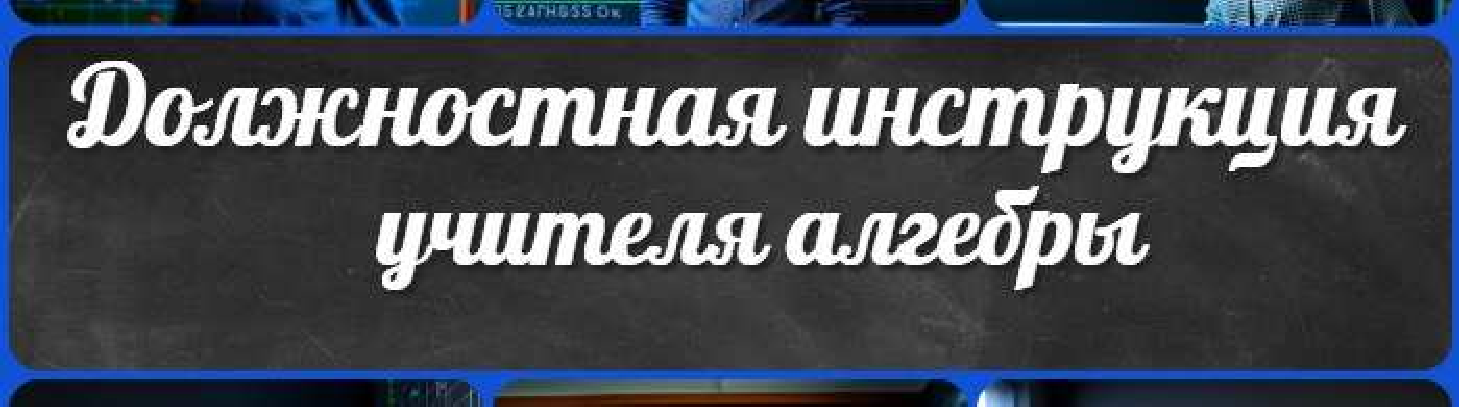 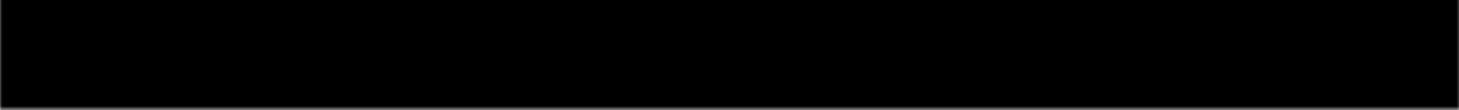 класскласскласскласскласс ГеометрияДиректору и завучу школы Должностные инструкцииИЗОИнформатика ИсторияКлассный руководитель 5 класскласскласскласскласскласскласс Профориентационные урокиМатематика Музыка Начальная школа ОБЖОбществознаниеПраво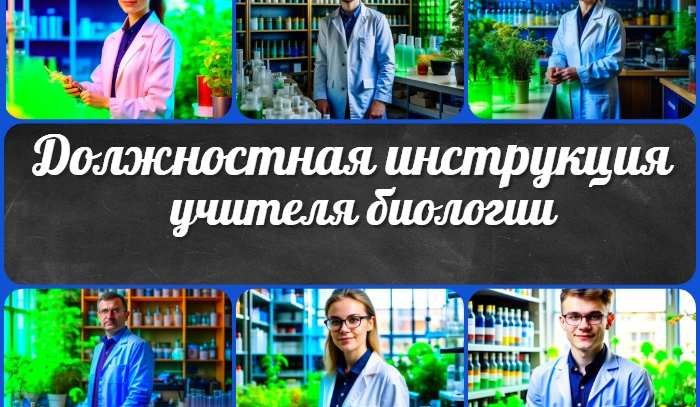 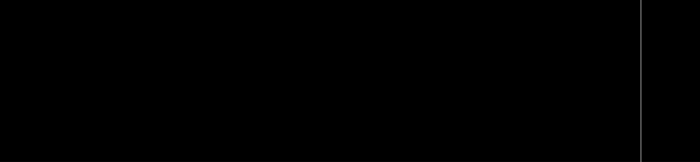 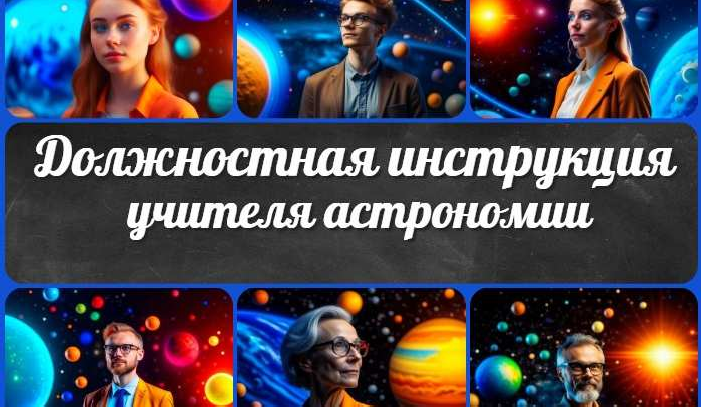 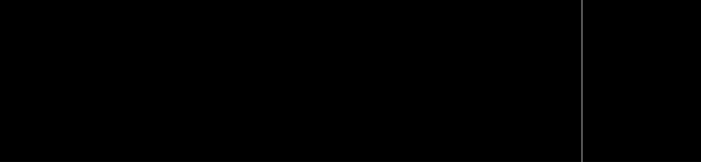 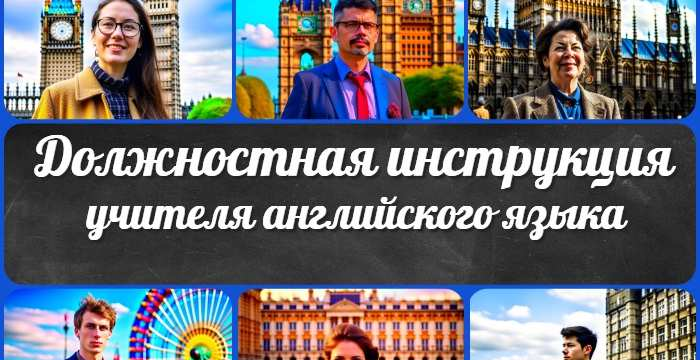 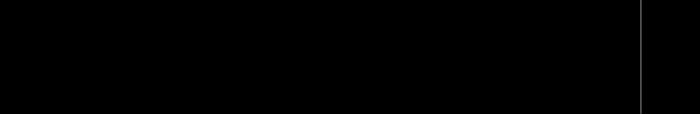 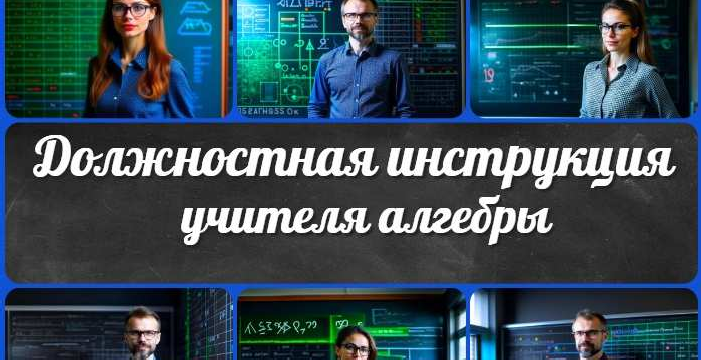 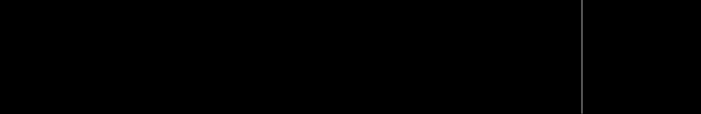 Новые УРОКИ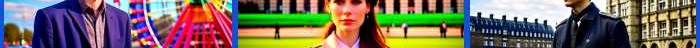 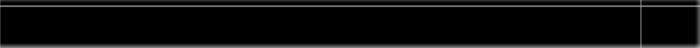 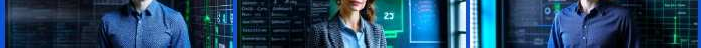 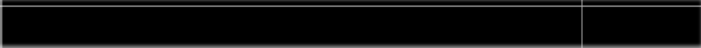 Новый сайт от проекта UROKI.NET. Конспекты уроков, классные часы, сценарии школьных праздников. Всё для учителя - всё бесплатно!Главная	О сайте	Политика конфиденциальности	Условия использования материалов сайтаДобро пожаловать на сайт "Новые уроки" - newUROKI.net, специально созданный для вас, уважаемые учителя, преподаватели, классные руководители, завучи и директора школ! Наш лозунг "Всё для учителя - всё бесплатно!" остается неизменным почти 20 лет! Добавляйте в закладки наш сайт и получите доступ к методической библиотеке конспектов уроков, классных часов, сценариев школьных праздников, разработок, планирования, технологических карт и презентаций. Вместе мы сделаем вашу работу еще более интересной и успешной! Дата открытия: 13.06.2023